REQUERIMENTO N.º 249/2019Ementa: Desbarrancamento nas proximidades do Parque Estadual Reforma Agrária.Excelentíssima Senhora Presidente;Nobres Vereadores:	O Vereador Henrique Conti requer, nos termos regimentais, após, a aprovação em plenário, seja encaminhado ao Excelentíssimo Senhor Prefeito Municipal, o seguinte pedido de informações:	A Municipalidade possui conhecimento da erosão e/ou desbarrancamento que vem ocorrendo nas proximidades da Casinha de madeira do Parque Estadual Reforma Agraria – ARA?	Foi realizado vistoria no local pelo departamento competente? Se sim, o que ficou constatado e quais serão as providências?	Considerando existência de nascente nas proximidades de desbarrancamento, a mesma fora afetada? Se sim, quais providências foram tomadas?	Houve elaboração de projeto com fins de conter a erosão? Se sim, enviar cópia.	Houve contratação de empresa especializada para a execução dos serviços? Se sim, qual o prazo para início da execução da obra?Justificativa:Em razão do exposto, este Edil solicita as seguintes informações a pedido de munícipes que questionam acerca da manutençãoValinhos, 08 de fevereiro de 2019.Henrique ContiVereador – PVFotos anexas.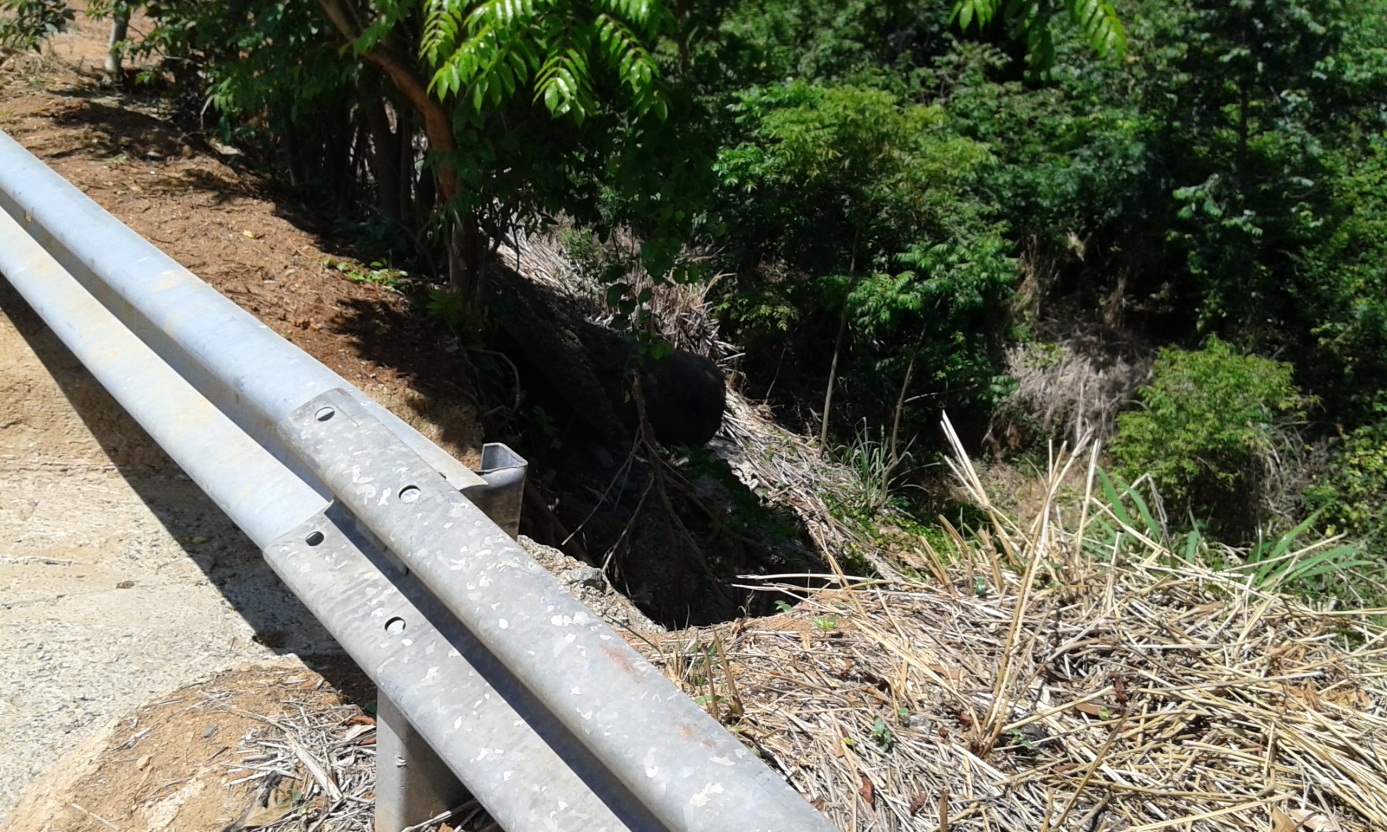 